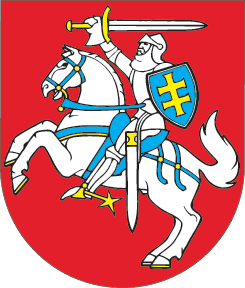 LIETUVOS RESPUBLIKOSCIVILINIO PROCESO KODEKSO 145 IR 668 STRAIPSNIŲ PAKEITIMOĮSTATYMAS2020 m. birželio 9 d. Nr. XIII-3034Vilnius1 straipsnis. 145 straipsnio pakeitimasPakeisti 145 straipsnio 6 dalį ir ją išdėstyti taip:„6. Taikant laikinąsias apsaugos priemones, draudžiama areštuoti lėšas, nurodytas šio Kodekso 668 ir 739 straipsniuose. Areštavus lėšas, esančias kredito, mokėjimo ir (ar) elektroninių pinigų įstaigų sąskaitose, leidžiama su jomis atlikti tik tas operacijas, kurios nurodytos teismo nutartyje. Teismas, leisdamas atlikti tam tikras operacijas, nurodo antstoliui nustatyti konkrečią lėšų sumą, kuri per vieną kalendorinį mėnesį gali būti panaudota operacijoms atlikti.“2 straipsnis. 668 straipsnio pakeitimasPapildyti 668 straipsnį 4 dalimi:„4. Išieškojimas negali būti nukreipiamas į pinigines lėšas, kurios priklauso skolininkui kaip valstybės ar savivaldybių parama ir kitos išmokos ar kompensacijos, skiriamos dėl ekstremaliosios situacijos ar karantino.“Skelbiu šį Lietuvos Respublikos Seimo priimtą įstatymą.Respublikos Prezidentas	Gitanas Nausėda